State and Local Chapter Impact Grant Guidelines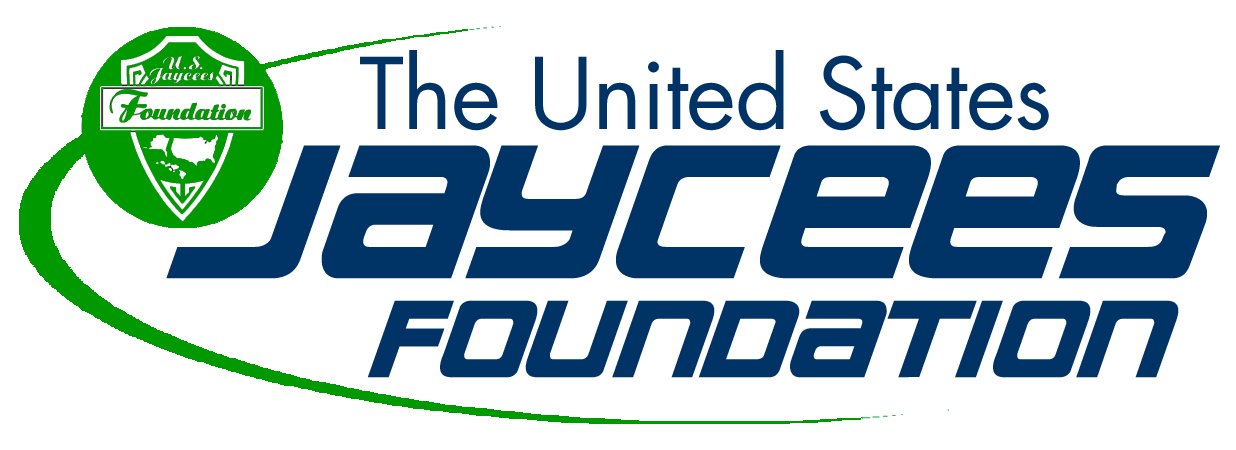 US Jaycees Foundation, Inc.Attn: Grant Request                                                                           PO Box 3941                                                                              Chesterfield, MO 63006The application must contain sufficient information for consideration.  Items of interest are:Has your organization applied for grants from other sources, i.e. chapter, or State Foundations? State and Local chapter submissions will be reviewed 90 days prior to the event and/or 30 days prior to a Foundation Meeting.Funds will be released up to the funded amount upon receipt of the final report.If funds are not used for the intended use, then they must be returned to the Foundation Any unused funds must be returned to the Foundation within 30 days of project completion.The Foundation will discuss grant applications with the National organization as needed. State and Local submissions must be authorized by the President of the entityGrants will not be given for funds that are passed through to another 3rd party entityAny grant awarded is considered a temporally restricted conditional grant, contingent upon the event occurring.The Foundation trustees may suspend any rules due to special circumstances.Please send completed form to submit@usjayceesfoundation.com This request form must be received 30 days prior to the US Jaycees Foundation Meeting at which it will be considered.State and Local Chapter Impact Grant Application FormPlease answer the following questions and include substantiating documentation------------------------------------------US Jaycees Foundation Use Only---------------------------------------Received Date:					By:Grant Reviewer:							Approved/ Denied	Recommended Funding Amount:					Date: Foundation Decision 	Funding Amount:				Date:	_______________________________			__________________________	US Jaycees Foundation Chair					US Jaycees Foundation Treasurer Send to: US Jaycees Foundation, Inc. Attn: Grant Request, PO Box 3941, Chesterfield, MO 63006submit@usjayceesfoundation.com Requestor:  Date submitted:  Date submitted:  Submitted by: Title: Title: AddressAddressAddressCityStateZipPhoneEmailEmailTotal Amount Requested: Signature of Requestor:Signature of Requestor:Signature of State or Local Chapter President:Signature of State or Local Chapter President:Signature of State or Local Chapter President: